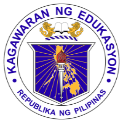 	GRADES 1 to 12	DAILY LESSON LOGSchool:DepEdClub.comGrade Level:VI	GRADES 1 to 12	DAILY LESSON LOGTeacher:File created by Ma'am ALONA C. REYESLearning Area:ARALING PANLIPUNAN	GRADES 1 to 12	DAILY LESSON LOGTeaching Dates and Time:FEBRUARY 13 – 17, 2023 (WEEK 1) Quarter:3RD QUARTERLUNESMARTES              MIYERKULES 	HUWEBESBIYERNESPamantayang PangnilalamanNaipamamalas ang mas malalim na pag-unawa at pagpapahalaga sa pagpupunyagi ng mga Pilipino tungo sa pagtugon sa mga suliranin , isyu at hamon ng kasarinlanNaipamamalas ang mas malalim na pag-unawa at pagpapahalaga sa pagpupunyagi ng mga Pilipino tungo sa pagtugon sa mga suliranin , isyu at hamon ng kasarinlanNaipamamalas ang mas malalim na pag-unawa at pagpapahalaga sa pagpupunyagi ng mga Pilipino tungo sa pagtugon sa mga suliranin , isyu at hamon ng kasarinlanNaipamamalas ang mas malalim na pag-unawa at pagpapahalaga sa pagpupunyagi ng mga Pilipino tungo sa pagtugon sa mga suliranin , isyu at hamon ng kasarinlanNaipamamalas ang mas malalim na pag-unawa at pagpapahalaga sa pagpupunyagi ng mga Pilipino tungo sa pagtugon sa mga suliranin , isyu at hamon ng kasarinlanPamantayan sa PagaganapNakakapagpakita ng pagmamalaki sa kontribusyon ng mga nagpunyaging mga Pilipino sa pagkamit ng ganap na kalayaan at hamon ng kasarinlanNakakapagpakita ng pagmamalaki sa kontribusyon ng mga nagpunyaging mga Pilipino sa pagkamit ng ganap na kalayaan at hamon ng kasarinlanNakakapagpakita ng pagmamalaki sa kontribusyon ng mga nagpunyaging mga Pilipino sa pagkamit ng ganap na kalayaan at hamon ng kasarinlanNakakapagpakita ng pagmamalaki sa kontribusyon ng mga nagpunyaging mga Pilipino sa pagkamit ng ganap na kalayaan at hamon ng kasarinlanNakakapagpakita ng pagmamalaki sa kontribusyon ng mga nagpunyaging mga Pilipino sa pagkamit ng ganap na kalayaan at hamon ng kasarinlanMga Kasanayan sa Pagkatuto     (Isulat ang code ng bawat kasanayan)1.Nasusuri ang mga pangunahing suliranin at hamon sa kasarinlan pagkatapos ng Ikalawang Digmaang Pandaigdig            1.1 Natalakay ang Suliraning Pangkabuhayan pagkatapos ng digmaan at ang naging pagtugon sa mga suliranin            1.2 Natatalakay ang ugnayang Pilipino-Amerikano sa konteksto ng Kasunduang Militar na nagbigay daan sa pagtayo ng Base Militar ng Estados Unidos sa Pilipinas            1.3 Natatalakay ang “Parity rights” at ang ugnayang kalakalan sa Estados Unidos            1.4 Naipaliliwanag ang epekto ng “Colonial Mentality” pagkatapos ng Ikalawang Digmaang Pandaigdig. AP6SHK-IIIa-b-11.Nasusuri ang mga pangunahing suliranin at hamon sa kasarinlan pagkatapos ng Ikalawang Digmaang Pandaigdig            1.1 Natalakay ang Suliraning Pangkabuhayan pagkatapos ng digmaan at ang naging pagtugon sa mga suliranin            1.2 Natatalakay ang ugnayang Pilipino-Amerikano sa konteksto ng Kasunduang Militar na nagbigay daan sa pagtayo ng Base Militar ng Estados Unidos sa Pilipinas            1.3 Natatalakay ang “Parity rights” at ang ugnayang kalakalan sa Estados Unidos            1.4 Naipaliliwanag ang epekto ng “Colonial Mentality” pagkatapos ng Ikalawang Digmaang Pandaigdig. AP6SHK-IIIa-b-11.Nasusuri ang mga pangunahing suliranin at hamon sa kasarinlan pagkatapos ng Ikalawang Digmaang Pandaigdig            1.1 Natalakay ang Suliraning Pangkabuhayan pagkatapos ng digmaan at ang naging pagtugon sa mga suliranin            1.2 Natatalakay ang ugnayang Pilipino-Amerikano sa konteksto ng Kasunduang Militar na nagbigay daan sa pagtayo ng Base Militar ng Estados Unidos sa Pilipinas            1.3 Natatalakay ang “Parity rights” at ang ugnayang kalakalan sa Estados Unidos            1.4 Naipaliliwanag ang epekto ng “Colonial Mentality” pagkatapos ng Ikalawang Digmaang Pandaigdig. AP6SHK-IIIa-b-11.Nasusuri ang mga pangunahing suliranin at hamon sa kasarinlan pagkatapos ng Ikalawang Digmaang Pandaigdig            1.1 Natalakay ang Suliraning Pangkabuhayan pagkatapos ng digmaan at ang naging pagtugon sa mga suliranin            1.2 Natatalakay ang ugnayang Pilipino-Amerikano sa konteksto ng Kasunduang Militar na nagbigay daan sa pagtayo ng Base Militar ng Estados Unidos sa Pilipinas            1.3 Natatalakay ang “Parity rights” at ang ugnayang kalakalan sa Estados Unidos            1.4 Naipaliliwanag ang epekto ng “Colonial Mentality” pagkatapos ng Ikalawang Digmaang Pandaigdig. AP6SHK-IIIa-b-11.Nasusuri ang mga pangunahing suliranin at hamon sa kasarinlan pagkatapos ng Ikalawang Digmaang Pandaigdig            1.1 Natalakay ang Suliraning Pangkabuhayan pagkatapos ng digmaan at ang naging pagtugon sa mga suliranin            1.2 Natatalakay ang ugnayang Pilipino-Amerikano sa konteksto ng Kasunduang Militar na nagbigay daan sa pagtayo ng Base Militar ng Estados Unidos sa Pilipinas            1.3 Natatalakay ang “Parity rights” at ang ugnayang kalakalan sa Estados Unidos            1.4 Naipaliliwanag ang epekto ng “Colonial Mentality” pagkatapos ng Ikalawang Digmaang Pandaigdig. AP6SHK-IIIa-b-1         I. Layunin CognitiveNatatalakay ang mga Hamon at Suliranin sa kasarinlan pagkatapos ng Ikalawang Digmaang PandaigdigNatatalakay ang ugnayang Pilipino-Amerikano sa kontexto ng ng kasunduang military na nagbibigay-daan sa pagtayo ng base militar ng Estados Unidos.Naibibigay ang ugnayang kalakalan ng Pilipinas sa Estados UnidosNatutukoy ang kasunduan sa Payne Aldrich ActNatatalakay ang pagsandal sa ekonomiya ng USAffectiveNaipahahayag ang damdamin tungkol sa pagtugon sa hamon at suliranin sa kasarinlan pagkatapos ng Ikalawang Digmaang Pandaigdig;Naipapahayag ang damdamin ng mga Pilipino tungkol sa ugnayang Pilipino-Amerikano sa kontexto ng kasunduang military na nagbibigay-daan sa pagtayo ng base militar ng Estados Unidos.Nabibigyang halaga ang   ugnayan ng Pilipinas at Estados Unidos;Naiisa-isa ang hindi pantay na kasunduan sa Payne Aldrich ActNakapagbibigay ng magandang resulta sa pagsandal ng Pilipino sa ekonomiya ng USPsychomotorNakagagawa ng graphic organizer sa pagtugon ng mga hamon at suliranin ng kasarinlan pagkatapos ng Ikalawang Digmaang Pandaigdig.Nakasusulat ng kanta tungkol sa ugnayang Pilipino-Amerikano sa kontexto ng kasunduang militar na nagbibigay-daan sa pagtayo ng base militar ng Estados Unidos.Nakakagawa ng balangkas ng ugnayang kalakalan ng Pilipinas sa Estados UnidosNailalarawan ang epekto ng hindi pantay na kasunduan sa Payne Aldrich ActNakapaglalahad ng positibo/negatibong resulta sa pagsandal ng ekonomiya sa Pilipinas ng USII. NILALAMANKAGAMITANG PANTUROA. PaksaA. Mga hamon at suliranin sa kasarinlan ng Pilipinas pagkatapos ng Ikalawang Digmaang Pandaigdig.B. Mga Pagtugon sa Hamon at Suliraning Pangkabuhayan .Ugnayang Pilipino-Amerikano at Kasunduang MilitarUgnayang Kalakalan sa United StatesAng hindi pantay na kasunduan sa Payne Aldrich ActAng pagsandal sa ekonomiya ng Estados Unidos         B.  SanggunianAP6TG 6, LM 6Batayang Aklat sa AP 6LM, TG, CG, BOWAP6 CG, mga larawan, tsart, TM, TGAP6 CG, mga larawan, tsart, TM, TGAP6 CG, mga larawan, tsart, TM, TGIII. PAMAMARAANBalik-aral sa nakaraang aralin at/o pagsisimula ng bagong aralinPagpapakita ng mga larawan  at tunog na may kinalaman sa digmaanPagpapakita ng larawan ng mga Pilipino at Amerikano na nagkakaroon ng pag-uusap.1.	Sinu-sino ang makikita sa larawan?2.	Ano sa palagay niyo ang kanilang pinag-uusapan?3.	Masasabi nyo ba na ang kanilang pag-uusap ay may pagkakasundo? Bakit?4 pics in a word  Pagpapakita ng 4 na larawan na may kinalaman sa kalakalan sa pagitan ng Pilipinas at estados Unidos.Anu ang naging epekto ng ugnayang Pilipino, Amerikano tungkol sa kasunduang “Parity Right”?Paglalahad ng mga nasaliksik na impormasyon tungkol sa negatibong epekto ng pagtatayo ng base militar ng Estados Unidos sa ating bansa.Paghahabi sa layunin ng aralinMagpakita ng larawan tungkol sa mga pangyayari pagkatapos ng Ikalawang Digmaang pandaigdig.1. Ano ang masasabi ninyo sa mga larawan na nakikita ninyo?2. Ano-ano ang mga iniwang pinsala ng Ikalawang Digmaan Pangdaigdig sa Pilipinas?Sa tulong ng video clip, hayaan ang mga mag-aaral na mapanood ang mga pangyayari na may kinalaman sa kasunduang militar sa pagitan ng Pilipinas at Estados Unidos.Magpakita ng tsart na nahati sa dalawa: Ang unang hanay ay nagpapakita ng paraan ng kalakalan noon at ang ikalawang hanay ay nagpapakita ng kalakalan ngayonAnu ang inyong napapansin sa kasunduang Parity Right?Larong Pinoy Henyo: Pahuhulaan ng guro ang mga salita sa pamamagitan ng pagbibigay ng halimbawa o paglalarawan nito. (Colonial Mentality, Japan, U.S.)Pag-uugnay ng mga halimbawa sa bagong aralinIlahad ang KWL tsart. Pasagutan ito sa mga bata.Ipapakita ng guro ang tsart ng mga hamon, suliranin at ang mga tugon nito.Magpakita ng iba pang larawan na kuha sa video clip na ipinakita.Mga gabay na tanong:Ano ang base-militar?Bakit mahalaga ang pakikipag-ugnayan sa ibang bansa? Ano ang kabutihang maidududlot ng pakikipag-ugnayan ng Pilipinas sa ibang bansa?Pagsagot ng mga mag-aaral sa KWL hinggil sa parity rights.Original File Submitted and Formatted by DepEd Club Member - visit depedclub.com for more.Anu-ano ang mga batas na ipinatupad ng pangulong Roxas? Anu ang nakapaloob sa kasunduang Parity Right?2. Mahalaga bang malaman natin ang epekto ng kasunduang Pilipino, Amerikano tulad ng:“parity Right” atbp?Magpakita ng mga larawan tungkol sa epekto ng Colonial Mentality ng mga Pilipino at pagsandal sa ekonomiya ng Estados Unidos.          Patnubayan ang mga bata sa paggawa ng Graphic Organizer tungkol dito.Pagtatalakay ng bagong konsepto at paglalahad ng bagong kasanayan #11. Ano-ano ang mga hamon at suliranin sa pagkatapos ng Ikalawang Digmaang Pandaigdig?2. Ano ang ginawa ng pamahalaan upang matugunan ang mga suliranin pagkatapos ng Ikalawang Digmaang Pandaigdig?Kailan nilagdaan ang kasunduan sa pagtatayo ng Base Militar ng Amerika?Ano ang nilalaman ng kasunduang ito?Pangkatin ang mga bata sa tatlong Pangkat at ang  bawat grupo ay gagawa ng retrieval tsart tungkol sa ibat-ibang kasunduan na napapaloob sa Parity Rights.Group I-Present in a form of Jingle)Group II-(Poster and Slogan)Group III-( Balita)Ipaulat sa mga bata ang natapos na Gawain1.Paano nakipag kasundo si Pres. Roxas sa Estados Unidos tungkol sa Parity Rights at sa ibang pang kasunduan?2.Kung kayo si Pres. Roxas maki pag kasundo ba kayo sa Estados Unidos sa pamamagitan nga pag lagda ng ibat ibang kasunduan? Bakit?Magkaroon ng talakayan tungkol sa kolonyal na kaisipan at epekto nito sa ekonomiya ng bansaGamitin ang graphic organizer bilang patnubay sa talakayan ng aralin.Pagtatalakay ng bagong konsepto at paglalahad ng bagong kasanayan #2Ano ang kabutihang maidulot ng kasunduan sa mga Pilipino?Ano ang naging reaksyon ng mga Pilipino sa kasunduan?Pangkatang Gawain:Gamit ang Graphic organizer-Balangkas o Outline, Isa-isahin ang mga epekto ng mga kasunduang “Parity Right”.Ipaliwanag ang ilan sa mga nagawa ng administrasyong Roxas.Magbigay ng iba pang halimbawa na magpapalalim sa pag unawa ng mga bata sa aralin.Paglinang sa Kabihasan(Tungo sa Formative Assessment)Paano binigyang lunas ng pamahalaan ang mga suliranin kinaharap ng bansa pagkatapos ng Ikalawang Digmaang Pandaigdig.Gumawa ng Semantic Web tungkol sa kasunduan sa pagtatayo ng base militar sa pagitan ng Piipino at AmerikanoThink–Pair- ShareAno-ano ang mga patakaran sa ugnayang panlabas ng Pilipinas?Sa pamamagitan ng Data retrieval Chart isulat ang ibat ibang epekto nga mga kasunduang nilagdaan ni Pres. Roxas.Hayaang mailahad ng mga bata ang kanilang saloobin sa pamamagitan ng debate kung ano ang epekto ng “Colonial Mentality” at pagsandal ng Pilipinas sa ekonomiya ng Estados Unidos pagkatapos ng Ikalawang Digmaang Pandaigdig at kung mahalaga ba o hindi na ito ay iwaksi.Paglalapat ng aralin sa pang-araw-araw na buhayPangkatang GawainPangkat 1 : Paggawa ng Data Retrieval Chart tungkol sa mga suliranin sa pagkatapos ng Ikalawang Digmaang Pandaigdig.Pangkat 2: Paggawa ng reflection tungkol sa mga hamon pagkatapos ng Ikalawang Digmaang Pandaigdig.Pangkat 3: Pagsulat ng maikling tula tungkol sa pagtugon ng pamahalaan sa hamon at suliranin.Pangkat4: Magtanghal ng mga makabayang awit na nagpapakita ng pagmamahal sa bayan.Bumuo ng 4 na pangkat.Sa loob ng 10 minuto,lumikha ng awit na may 5 linya na may inspirasyong “Base Militar”Itanghal  sa buong klase  sa malikhaing paraan.. Bilang isang mag-aaral,paano mo lubusang mapapanagalagaan bilang isang mag-aaral ang pagmamalasakit sa ating likas na yaman?Bilang isang mag-aaral,  paano mo maipapakita ang mabuting ugnayan sa iyong kaklase o kaibigan?Iulat ang ibat ibang epekto ng mga kasunduang “Parity Right” at ipaliwanag ang bawat isa..Tanong:  Ano ang dapat mong bilhin?  produktong gawa ng mga Pilipino o galling sa ibang bansa?Paglalahat ng AralinWalang kabutihang naidudulot ang digmaan.Kailan nilagdaan ang kasunduan sa pagitan ng Pilipinas at Amerika ukol sa pagtatayo ng base militar sa bansa?Nakatutulong ba ang nilalaman nito pag-unlad ng bansa? Bakit?Ang Pilipinas ay para sa mga Pilipino.. ganun din namn na ang Amerika ay para lamang sa mbga Amerikano… May kanya kanyang probisyon ang ating Saligang Batas na ang may higit na karapatang mag-ari at magpayaman sa ating likas na yaman ay ang mga Pilipino.Kung ikaw ay nabubuhaynoong panahong yon, anu ang iyong mararamdaman at gagawin para maipa dama sa administrasyong Roxas ang negatibong epekto ng kasunduang Parity RightAno ang epekto ng “Colonial Mentality” at pagsandal ng Pilipinas sa ekonomiya ng Estados Unidos pagkatapos ng Ikalawang Digmaan? Ipaliwanag.Pagtataya ng AralinPagsasagawa ng graphic organizer hinggil sa mga naging epekto ng ikalawang digmaaang pandaigdig sa panlipunan at pang-ekonomiyang aspeto.Paglalahad ng rubrics ng guroI.Magbigay ng 3 probisyon na napapaloob sa kasunduang Militar at ipaliwanag ito.Paggawa ng  mga mag-aaral balangkas ukol sa nilalaman ng parity rights.Gumawa ng isang awit tungkol sa negatibong epekto sa ugnayang Pilipino Amerikano sa kontexto ng kasunduang militar na nag bibigay daan sa pag tayo ng base militar ng Estados Unidos .Gumawa ng isang ng maikling sanaysay na nagpapaliwanag ng epekto  ng Colonial Mentality at pagsandal sa ekonomiya ng Estados UnidosKaragdagang gawain para sa takdang-aralin at remediationMagsaliksik tungkol sa Epekto ng Ikalawang Digmaang Pandaigdig.Ano ang nagging epekto ng pagkakaroon ng Base Mlitar ng mga Amerikano sa Pilipinas?Sagutin ang Tanong:Ano ang magandang naidulot ng parity rights sa ugnayan ng Pilipinas sa Esatados UnidosMagsaliksik ng iba pang impormasyon tungkol sa negatibong epekto ng pag tayo ng base militar ng Estados unidos sa ating bansa.Anu-ano ang impluwensya ng Amerika sa Pilipinas?        IV.       Mga TalaV.        PagninilayA. No. of learners who earned 80% on this formative assessmentB. No. of learners who require additional activities for remediationC. Did the remedial lessons work?No. of learners who have caught up the lessonD.  No. of learners who continue to require remediationE. Which of my teaching strategies worked well? Why did these work?F. What difficulties did I encounter which my principal or supervisor help me solve?G. What innovation or localized materials did I used/discover which I wish to share with other teacher?